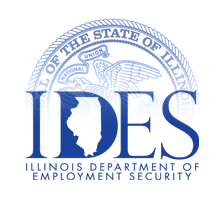 JB Pritzker, GovernorRaymond P. Marchiori, Acting DirectorFOR RELEASE:											CONTACT:September 21, 2023										Rebecca Cisco | 217.524.1219												rebecca.cisco@illinois.gov Jobs Up in Most Metro Areas in AugustUnemployment Rates (Not Seasonally Adjusted)SPRINGFIELD – Over-the-year, total nonfarm jobs increased in eleven metropolitan areas, decreased in two and was unchanged in one for the year ending August 2023, according to data released today by the U.S. Bureau of Labor Statistics (BLS) and the Illinois Department of Employment Security (DES). Over-the-year, the unemployment rate increased in thirteen metropolitan areas and decreased in one.“Steady, consistent job growth statewide continues to boost a strengthening Illinois economy,” said Deputy Governor Andy Manar.  “A growing labor market and newly created jobs are giving workers and jobseekers the opportunity to reenter the workforce and pivot career choices that better suit the talent and diversity of the state workforce.”The metro areas which had the largest over-the-year percentage increases in total nonfarm jobs were the Elgin Metro (+2.5 %, +6,400), the Danville MSA (+2.2%, +600), and the Springfield MSA (+2.0%, +2,200). Total nonfarm jobs in the Chicago Metro were up +0.9% or +35,700. Total nonfarm jobs were down in the Kankakee MSA        (-0.5%, -200), and the Rockford MSA (-0.2%, -300) and unchanged in the Decatur MSA. Industries that saw job growth in a majority of metros included: Education & Health Services (thirteen areas); Leisure & Hospitality (twelve areas); and Government (eleven  areas).The metro areas with the largest unemployment rate increases were the Danville MSA (+2.0 points to 7.1%), the Rockford MSA (+1.9 points to 7.4%), and the Decatur MSA (+1.7 points to 7.2%). The only metro area with an unemployment rate decrease was the Chicago-Naperville-Arlington Heights Metropolitan Division (-0.2 percentage point to 5.0%).Total Nonfarm Jobs (Not Seasonally Adjusted)- August 2023 - continued -Metropolitan AreaAugust 2023*August 2022**Over-the-Year ChangeBloomington5.0%3.7%1.3Carbondale-Marion5.4%4.3%1.1Champaign-Urbana 5.5%4.1%1.4Chicago-Naperville-Arlington Heights5.0%5.2%-0.2Danville 7.1%5.1%2.0Davenport-Moline-Rock Island, IA-IL4.6%3.7%0.9Decatur 7.2%5.5%1.7Elgin5.8%4.2%1.6Kankakee6.8%5.3%1.5Lake-Kenosha, IL-WI5.4%3.8%1.6Peoria5.8%4.3%1.5Rockford7.4%5.5%1.9Springfield5.1%4.0%1.1St. Louis (IL-Section)5.2%4.0%1.2Illinois Statewide5.3%4.8%0.5* Preliminary  I  ** Revised Metropolitan AreaAugustAugustOver-the-Year2023*2022**ChangeBloomington MSA97,00095,5001,500Carbondale-Marion MSA57,10056,500600Champaign-Urbana MSA114,100112,5001,600Chicago-Naperville-Arlington Heights Metro Division3,832,3003,796,60035,700Danville MSA27,60027,000600Davenport-Moline-Rock Island MSA184,000182,9001,100Decatur MSA48,60048,6000Elgin Metro Division266,500260,1006,400Kankakee MSA42,50042,700-200Lake-County-Kenosha County Metro Division425,400422,7002,700Peoria MSA172,500171,1001,400Rockford MSA146,600146,900-300Springfield MSA111,500109,3002,200Illinois Section of St. Louis MSA239,500238,2001,300Illinois Statewide6,153,7006,076,00077,700*Preliminary | **Revised